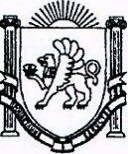 ПОСТАНОВЛЕНИЕ              ПРОЕКТОб утверждении результатов инвентаризацииадресов объектов недвижимости, расположенныхна территории Тенистовского сельского поселенияБахчисарайского района Республики КрымВ соответствии с Федеральным законом от 06.10.2003 № 131-ФЗ «Об общих принципах организации местного самоуправления в Российской Федерации», Законом Республики Крым от 21.08.2014 № 54-ЗРК «Об основах местного самоуправления в Республики Крым», Федеральным законом от 28.12.2013 № 443-ФЗ «О федеральной информационной адресной системе» и внесении изменений в Федеральный закон «Об общих принципах организации местного самоуправления в Российской Федерации», законом Республики Крым от 16.01.2015 № 67-ЗРК «О регулировании градостроительной деятельности в Республике Крым», Постановлением Правительства Российской Федерации от 19.11.2014 № 1221 «Об утверждении правил присвоения, изменения и аннулировании адресов», разделом IV постановления Правительства РФ от 22.05.2015 г. № 492 « О составе сведений об адресах, размещённых в государственном адресном реестре, порядке межведомственного информационного взаимодействия при ведении государственного адресного реестра, о внесении изменений и признании утратившими силу некоторых актов Правительства Российской Федерации», Уставом муниципального образования Тенистовское сельское поселение Бахчисарайского района Республики Крым, Правилами присвоения, изменения и аннулирования адресов на территории Тенистовского сельского поселения Бахчисарайского района Республики Крым, рассмотрев результаты инвентаризации адресов объектов недвижимости, расположенных на территории Тенистовского сельского поселения Бахчисарайского района Республики Крым.ПОСТАНОВЛЯЕТ:1. Утвердить список объектов недвижимости, расположенных на территории Тенистовского сельского поселения Бахчисарайского района Республики Крым.2. Разместить в ГАР адреса объектов недвижимости, расположенных на территории Тенистовского сельского поселения Бахчисарайского района Республики Крым согласно (Приложению 1).3. Настоящее постановление подлежит официальному опубликованию (обнародованию) на Портале Правительства Республики Крым https://tenistovskoe.rk.gov.ru/ и на информационном стенде в Администрации Тенистовского сельского поселения.4. Настоящее постановление вступает в силу со дня его подписания. 5. Контроль за выполнением настоящего постановления оставляю за собой.Приложение 1 к постановлению администрации Тенистовского сельского поселения от 13.11.2023 г. № 1017Адреса объектов, расположенных на территории Тенистовского сельского поселения Бахчисарайского района Республики Крым для внесения в ГАРРЕСПУБЛІКА КРИМБАХЧИСАРАЙСЬКИЙ РАЙОН АДМІНІСТРАЦІЯТЕНИСТІВСЬКОГО СІЛЬСЬКОГОПОСЕЛЕННЯРЕСПУБЛИКА КРЫМ БАХЧИСАРАЙСКИЙ РАЙОН АДМИНИСТРАЦИЯ ТЕНИСТОВСКОГО СЕЛЬСКОГО ПОСЕЛЕНИЯКЪЫРЫМ ДЖУМХУРИЕТИ БАГЪЧАСАРАЙ БОЛЮГИНИНЪТЕНИСТОЕ КОЙ КЪАСАБАСЫНЫНЪ ИДАРЕСИ        .       ._____ г. №___ ____с. ТенистоеПредседатель Тенистовского сельскогосовета - глава администрации Тенистовского сельского поселенияЛ.А.Барановап.п.№Адрес ОЖФ:Кадастровый номер:1Российская Федерация, Республика Крым,Бахчисарайский муниципальный район, село Тенистое, улица А.Абденнановой, дом 4590:01:170102:21172Российская Федерация, Республика Крым,Бахчисарайский муниципальный район, село Тенистое, улица Юбилейная, дом 4590:01:170102:1503Российская Федерация, Республика Крым,Бахчисарайский муниципальный район, село Тенистое, улица Юбилейная, дом 5990:01:170102:21934Российская Федерация, Республика Крым,Бахчисарайский муниципальный район, село Айвовое, улица К.Маркса, дом 890:01:170701:9905Российская Федерация, Республика Крым,Бахчисарайский муниципальный район, село Айвовое, улица К.Маркса, дом 1090:01:170701:12066Российская Федерация, Республика Крым,Бахчисарайский муниципальный район, село Красная Заря, улица Щорса, дом 2590:01:170301:3857Российская Федерация, Республика Крым,Бахчисарайский муниципальный район, село Красная Заря, улица Гоголя, дом 790:01:170301:1408Российская Федерация, Республика Крым,Бахчисарайский муниципальный район, село Суворово, улица Папанина, дом 16а90:01:170501:2779Российская Федерация, Республика Крым,Бахчисарайский муниципальный район, село Айвовое, улица Краснофлотская, дом 3090:01:170701:124110Российская Федерация, Республика Крым,Бахчисарайский муниципальный район, село Тенистое, улица Буденного, дом 590:01:170102:102511Российская Федерация, Республика Крым,Бахчисарайский муниципальный район, село Тенистое, улица Ленина, дом 1а90:01:170102:212712Российская Федерация, Республика Крым,Бахчисарайский муниципальный район, село Тенистое, улица А.Абденнановой, дом 4190:01:170102:215413Российская Федерация, Республика Крым,Бахчисарайский муниципальный район, село Тенистое, улица Маслова, дом 1690:01:170102:4714Российская Федерация, Республика Крым,Бахчисарайский муниципальный район, село Тенистое, улица Юбилейная, дом 890:01:170102:20915Российская Федерация, Республика Крым,Бахчисарайский муниципальный район, село Тенистое, улица Юбилейная, дом 6490:01:170102:78016Российская Федерация, Республика Крым,Бахчисарайский муниципальный район, село Айвовое, улица К.Маркса, дом 14а90:01:170701:97917Российская Федерация, Республика Крым,Бахчисарайский муниципальный район, село Тенистое, улица Заречная, дом 59а90:01:170102:46518Российская Федерация, Республика Крым,Бахчисарайский муниципальный район, село Тенистое, улица Заречная, дом 26б90:01:170102:61519Российская Федерация, Республика Крым,Бахчисарайский муниципальный район, село Тенистое, улица Заречная, дом 490:01:170102:620Российская Федерация, Республика Крым,Бахчисарайский муниципальный район, село Красная Заря, улица Щорса, дом 1590:01:170301:321Российская Федерация, Республика Крым,Бахчисарайский муниципальный район, село Тенистое, улица Мичурина, дом 1990:01:170102:3022Российская Федерация, Республика Крым,Бахчисарайский муниципальный район, село Некрасовка, улица Октябрьская, дом 290:01:170401:6123Российская Федерация, Республика Крым,Бахчисарайский муниципальный район, село Некрасовка, улица Дорожная, дом 890:01:170401:20224Российская Федерация, Республика Крым,Бахчисарайский муниципальный район, село Красная Заря, улица Гоголя, дом 3590:01:170301:41825Российская Федерация, Республика Крым,Бахчисарайский муниципальный район, село Суворово, улица Папанина, дом 2790:01:170501:65326Российская Федерация, Республика Крым,Бахчисарайский муниципальный район, село Суворово, улица Центральная, дом 4590:01:170501:95327Российская Федерация, Республика Крым,Бахчисарайский муниципальный район, село Тенистое, улица Буденного, дом 990:01:060101:221028Российская Федерация, Республика Крым,Бахчисарайский муниципальный район, село Тенистое, улица Ленина, дом 1290:01:170102:160329Российская Федерация, Республика Крым,Бахчисарайский муниципальный район, село Красная Заря, улица Фрунзе, дом 1890:01:170301:61930Российская Федерация, Республика Крым,Бахчисарайский муниципальный район, село Тенистое, улица А.Абденнановой, дом 4390:01:170102:126931Российская Федерация, Республика Крым,Бахчисарайский муниципальный район, село Тенистое, улица Юбилейная, дом 4390:01:170102:216232Российская Федерация, Республика Крым,Бахчисарайский муниципальный район, село Тенистое, улица Юбилейная, дом 3790:01:170102:5233Российская Федерация, Республика Крым,Бахчисарайский муниципальный район, село Тенистое, улица Юбилейная, дом 26а90:01:170102:222334Российская Федерация, Республика Крым,Бахчисарайский муниципальный район, село Тенистое, улица Заречная, дом 1090:01:170101:2235Российская Федерация, Республика Крым,Бахчисарайский муниципальный район, село Красная Заря, улица Горная, дом 190:01:170301:27036Российская Федерация, Республика Крым,Бахчисарайский муниципальный район, село Некрасовка, улица Гагарина, дом 390:01:170401:19937Российская Федерация, Республика Крым,Бахчисарайский муниципальный район, село Тенистое, улица Мичурина, дом 2090:01:170102:9538Российская Федерация, Республика Крым,Бахчисарайский муниципальный район, село Тенистое, улица Мичурина, дом 890:01:170102:48539Российская Федерация, Республика Крым,Бахчисарайский муниципальный район, село Некрасовка, улица Октябрьская, дом 4590:01:170401:10440Российская Федерация, Республика Крым,Бахчисарайский муниципальный район, село Суворово, улица Садовая, дом 2590:01:170501:80641Российская Федерация, Республика Крым,Бахчисарайский муниципальный район, село Суворово, улица Садовая, дом 490:01:170501:92542Российская Федерация, Республика Крым,Бахчисарайский муниципальный район, село Суворово, улица Папанина, дом 390:01:170501:99943Российская Федерация, Республика Крым,Бахчисарайский муниципальный район, село Айвовое, улица Краснофлотская, дом 22а90:01:170201:15844Российская Федерация, Республика Крым,Бахчисарайский муниципальный район, село Тенистое, улица Буденного, дом 1890:01:170101:8945Российская Федерация, Республика Крым,Бахчисарайский муниципальный район, село Тенистое, улица Буденного, дом 690:01:170102:105846Российская Федерация, Республика Крым,Бахчисарайский муниципальный район, село Тенистое, улица Ленина, дом 3490:01:170101:947Российская Федерация, Республика Крым,Бахчисарайский муниципальный район, село Тенистое, улица Ленина, дом 2190:01:170102:58748Российская Федерация, Республика Крым,Бахчисарайский муниципальный район, село Красная Заря, улица Фрунзе, дом 2790:01:170301:30449Российская Федерация, Республика Крым,Бахчисарайский муниципальный район, село Айвовое, улица Молодежная, дом 590:01:170701:103750Российская Федерация, Республика Крым,Бахчисарайский муниципальный район, село Суворово, улица Озерная, дом 290:01:170501:123051Российская Федерация, Республика Крым,Бахчисарайский муниципальный район, село Тенистое, улица Маслова, дом 4190:01:170102:103452Российская Федерация, Республика Крым,Бахчисарайский муниципальный район, село Тенистое, улица Маслова, дом 1590:01:170102:9953Российская Федерация, Республика Крым,Бахчисарайский муниципальный район, село Тенистое, улица Юбилейная, дом 1890:01:170102:16754Российская Федерация, Республика Крым,Бахчисарайский муниципальный район, село Тенистое, улица Юбилейная, дом 790:01:170102:152855Российская Федерация, Республика Крым,Бахчисарайский муниципальный район, село Тенистое, улица Юбилейная, дом 10а90:01:170102:154956Российская Федерация, Республика Крым,Бахчисарайский муниципальный район, село Тенистое, улица Юбилейная, дом 490:01:170102:129257Российская Федерация, Республика Крым,Бахчисарайский муниципальный район, село Тенистое, улица Юбилейная, дом 390:24:010112:29358Российская Федерация, Республика Крым,Бахчисарайский муниципальный район, село Айвовое, улица К.Маркса, дом 10а90:01:170202:1859Российская Федерация, Республика Крым,Бахчисарайский муниципальный район, село Тенистое, улица Заречная, дом 38а90:01:170102:49960Российская Федерация, Республика Крым,Бахчисарайский муниципальный район, село Тенистое, улица Заречная, дом 5590:01:170102:136561Российская Федерация, Республика Крым,Бахчисарайский муниципальный район, село Суворово, улица Киселева, дом 690:01:170501:94462Российская Федерация, Республика Крым,Бахчисарайский муниципальный район, село Тенистое, улица Мичурина, дом 1190:01:060101:39063Российская Федерация, Республика Крым,Бахчисарайский муниципальный район, село Тенистое, улица Мичурина, дом 5а90:01:170101:26064Российская Федерация, Республика Крым,Бахчисарайский муниципальный район, село Суворово, улица Садовая, дом 790:01:170501:27465Российская Федерация, Республика Крым,Бахчисарайский муниципальный район, село Айвовое, улица Краснофлотская, дом 5590:01:170701:111866Российская Федерация, Республика Крым,Бахчисарайский муниципальный район, село Айвовое, улица Краснофлотская, дом 55а90:01:000000:241867Российская Федерация, Республика Крым,Бахчисарайский муниципальный район, село Суворово, улица Центральная, дом 790:01:170501:54668Российская Федерация, Республика Крым,Бахчисарайский муниципальный район, село Суворово, улица Предгорная, дом 4190:01:170501:69569Российская Федерация, Республика Крым,Бахчисарайский муниципальный район, село Тенистое, улица Буденного, дом 790:01:170102:67470Российская Федерация, Республика Крым,Бахчисарайский муниципальный район, село Тенистое, улица Ленина, дом 890:01:170101:57471Российская Федерация, Республика Крым,Бахчисарайский муниципальный район, село Тенистое, улица А.Абденнановой, дом 2490:01:170102:215172Российская Федерация, Республика Крым, Бахчисарайский муниципальный район, село Тенистое, улица А.Абденнановой, дом 9190:01:170102:45173Российская Федерация, Республика Крым, Бахчисарайский муниципальный район, село Суворово, улица Озерная, дом 190:01:170501:33674Российская Федерация, Республика Крым, Бахчисарайский муниципальный район, село Тенистое, улица Заречная, дом 6890:01:170102:213675Российская Федерация, Республика Крым, Бахчисарайский муниципальный район, село Тенистое, улица Заречная, дом 2490:01:170102:121176Российская Федерация, Республика Крым, Бахчисарайский муниципальный район, село Красная Заря, улица Горная, дом 490:01:170301:40777Российская Федерация, Республика Крым, Бахчисарайский муниципальный район, село Тенистое, улица Гагарина, дом 1590:01:170102:132278Российская Федерация, Республика Крым,Бахчисарайский муниципальный район, село Тенистое, улица Мичурина, дом 2290:01:170102:130179Российская Федерация, Республика Крым,Бахчисарайский муниципальный район, село Тенистое, улица Мичурина, дом 1590:01:170101:13480Российская Федерация, Республика Крым,Бахчисарайский муниципальный район, село Некрасовка, улица Октябрьская, дом 38а90:01:170401:51781Российская Федерация, Республика Крым,Бахчисарайский муниципальный район, село Некрасовка, улица Октябрьская, дом 3390:01:170401:75682Российская Федерация, Республика Крым,Бахчисарайский муниципальный район, село Некрасовка, улица Октябрьская, дом 590:01:170401:52483Российская Федерация, Республика Крым,Бахчисарайский муниципальный район, село Суворово, улица Садовая, дом 1990:01:170501:105284Российская Федерация, Республика Крым,Бахчисарайский муниципальный район, село Айвовое, улица Краснофлотская, дом 2090:01:170701:93185Российская Федерация, Республика Крым,Бахчисарайский муниципальный район, село Суворово, улица Предгорная, дом 3790:01:170501:109986Российская Федерация, Республика Крым,Бахчисарайский муниципальный район, село Айвовое, улица Ворошилова, дом 4790:01:170201:1187Российская Федерация, Республика Крым,Бахчисарайский муниципальный район, село Тенистое, улица Маслова, дом 3090:01:170102:47388Российская Федерация, Республика Крым,Бахчисарайский муниципальный район, село Тенистое, улица Юбилейная, дом 4890:01:170102:45689Российская Федерация, Республика Крым,Бахчисарайский муниципальный район, село Тенистое, улица Юбилейная, дом 1090:01:170101:11690Российская Федерация, Республика Крым,Бахчисарайский муниципальный район, село Тенистое, улица Юбилейная, дом 6190:01:170102:213391Российская Федерация, Республика Крым,Бахчисарайский муниципальный район, село Тенистое, улица Юбилейная, дом 1290:01:170102:3792Российская Федерация, Республика Крым,Бахчисарайский муниципальный район, село Тенистое, улица Юбилейная, дом 1490:01:170101:13393Российская Федерация, Республика Крым,Бахчисарайский муниципальный район, село Тенистое, улица Заречная, дом 3890:01:000000:268194Российская Федерация, Республика Крым,Бахчисарайский муниципальный район, село Тенистое, улица Заречная, дом 5690:01:170102:22895Российская Федерация, Республика Крым,Бахчисарайский муниципальный район, село Красная Заря, улица Щорса, дом 1290:01:170301:3496Российская Федерация, Республика Крым,Бахчисарайский муниципальный район, село Красная Заря, улица Щорса, дом 3090:01:170301:12797Российская Федерация, Республика Крым,Бахчисарайский муниципальный район, село Красная Заря, улица Горная, дом 1790:01:170301:61898Российская Федерация, Республика Крым,Бахчисарайский муниципальный район, село Тенистое, улица Гагарина, дом 1890:01:170102:104599Российская Федерация, Республика Крым,Бахчисарайский муниципальный район, село Тенистое, улица Гагарина, дом 2090:01:170102:532100Российская Федерация, Республика Крым,Бахчисарайский муниципальный район, село Тенистое, улица Гагарина, дом 590:01:170102:787101Российская Федерация, Республика Крым,Бахчисарайский муниципальный район, село Некрасовка, улица Октябрьская, дом 4190:01:170401:108102Российская Федерация, Республика Крым,Бахчисарайский муниципальный район, село Суворово, улица Садовая, дом 2990:01:170501:829103Российская Федерация, Республика Крым,Бахчисарайский муниципальный район, село Красная Заря, улица Гоголя, дом 290:01:170301:20104Российская Федерация, Республика Крым,Бахчисарайский муниципальный район, село Айвовое, улица Краснофлотская, дом 50а90:01:170701:860105Российская Федерация, Республика Крым,Бахчисарайский муниципальный район, село Айвовое, улица Краснофлотская, дом 6090:01:000000:3127106Российская Федерация, Республика Крым,Бахчисарайский муниципальный район, село Суворово, улица Центральная, дом 35б90:01:170501:1505107Российская Федерация, Республика Крым,Бахчисарайский муниципальный район, село Суворово, улица Предгорная, дом 890:01:170501:275108Российская Федерация, Республика Крым,Бахчисарайский муниципальный район, село Тенистое, улица Буденного, дом 1590:01:170102:1027109Российская Федерация, Республика Крым,Бахчисарайский муниципальный район, село Тенистое, улица Ленина, дом 48а90:01:170102:1263110Российская Федерация, Республика Крым,Бахчисарайский муниципальный район, село Тенистое, улица А.Абденнановой, дом 190:01:170601:931111Российская Федерация, Республика Крым,Бахчисарайский муниципальный район, село Айвовое, улица Молодежная, дом 990:01:170201:192112Российская Федерация, Республика Крым,Бахчисарайский муниципальный район, село Айвовое, улица Молодежная, дом 190:01:170201:195113Российская Федерация, Республика Крым,Бахчисарайский муниципальный район, село Тенистое, улица Маслова, дом 2290:01:170102:2573114Российская Федерация, Республика Крым,Бахчисарайский муниципальный район, село Тенистое, улица Юбилейная, дом 55а90:01:170102:447115Российская Федерация, Республика Крым,Бахчисарайский муниципальный район, село Тенистое, улица Юбилейная, дом 7790:01:170102:514116Российская Федерация, Республика Крым,Бахчисарайский муниципальный район, село Тенистое, улица Заречная, дом 1890:01:170102:1227117Российская Федерация, Республика Крым,Бахчисарайский муниципальный район, село Тенистое, улица Заречная, дом 3490:01:170102:103118Российская Федерация, Республика Крым,Бахчисарайский муниципальный район, село Красная Заря, улица Щорса, дом 2190:01:170301:1119Российская Федерация, Республика Крым,Бахчисарайский муниципальный район, село Некрасовка, улица Гагарина, дом 1790:01:170401:241120Российская Федерация, Республика Крым,Бахчисарайский муниципальный район, село Некрасовка, улица Гагарина, дом 10а90:01:170401:508121Российская Федерация, Республика Крым,Бахчисарайский муниципальный район, село Некрасовка, улица Гагарина, дом 4а90:01:170401:216122Российская Федерация, Республика Крым,Бахчисарайский муниципальный район, село Некрасовка, улица Островского, дом 1390:01:170401:42123Российская Федерация, Республика Крым,Бахчисарайский муниципальный район, село Некрасовка, улица Островского, дом 2390:01:170401:748124Российская Федерация, Республика Крым,Бахчисарайский муниципальный район, село Тенистое, улица Мичурина, дом 1490:01:170102:1340125Российская Федерация, Республика Крым,Бахчисарайский муниципальный район, село Некрасовка, улица Октябрьская, дом 3190:01:170401:174126Российская Федерация, Республика Крым,Бахчисарайский муниципальный район, село Красная Заря, улица Гоголя, дом 3090:01:170301:37127Российская Федерация, Республика Крым,Бахчисарайский муниципальный район, село Красная Заря, улица Гоголя, дом 2990:01:170301:592128Российская Федерация, Республика Крым,Бахчисарайский муниципальный район, село Красная Заря, улица Гоголя, дом 1890:01:170301:5129Российская Федерация, Республика Крым,Бахчисарайский муниципальный район, село Суворово, улица Кутузова, дом 490:01:170501:505130Российская Федерация, Республика Крым,Бахчисарайский муниципальный район, село Суворово, улица Папанина, дом 3590:01:170501:633131Российская Федерация, Республика Крым,Бахчисарайский муниципальный район, село Айвовое, улица Краснофлотская, дом 2790:01:170701:867132Российская Федерация, Республика Крым,Бахчисарайский муниципальный район, село Айвовое, улица Краснофлотская, дом 1790:01:170201:233133Российская Федерация, Республика Крым,Бахчисарайский муниципальный район, село Суворово, улица Центральная, дом 890:01:170501:71134Российская Федерация, Республика Крым,Бахчисарайский муниципальный район, село Тенистое, улица Ленина, дом 2790:01:170102:1088135Российская Федерация, Республика Крым,Бахчисарайский муниципальный район, село Тенистое, улица Ленина, дом 27, квартира 190:01:170102:82136Российская Федерация, Республика Крым,Бахчисарайский муниципальный район, село Тенистое, улица Ленина, дом 27, квартира 1090:01:170102:2142137Российская Федерация, Республика Крым,Бахчисарайский муниципальный район, село Тенистое, улица Ленина, дом 27, квартира 1290:01:170101:540138Российская Федерация, Республика Крым,Бахчисарайский муниципальный район, село Тенистое, улица Ленина, дом 27, квартира 1390:01:170102:2554139Российская Федерация, Республика Крым,Бахчисарайский муниципальный район, село Тенистое, улица Ленина, дом 27, квартира 1490:01:170102:2178140Российская Федерация, Республика Крым,Бахчисарайский муниципальный район, село Тенистое, улица Ленина, дом 27, квартира 1590:01:170102:2220141Российская Федерация, Республика Крым,Бахчисарайский муниципальный район, село Тенистое, улица Ленина, дом 27, квартира 290:01:170102:2557142Российская Федерация, Республика Крым,Бахчисарайский муниципальный район, село Тенистое, улица Ленина, дом 27, квартира 390:01:170102:2089143Российская Федерация, Республика Крым,Бахчисарайский муниципальный район, село Тенистое, улица Ленина, дом 27, квартира 490:01:170102:136144Российская Федерация, Республика Крым,Бахчисарайский муниципальный район, село Тенистое, улица Ленина, дом 390:01:170102:1507145Российская Федерация, Республика Крым,Бахчисарайский муниципальный район, село Тенистое, улица Ленина, дом 790:01:170101:136146Российская Федерация, Республика Крым,Бахчисарайский муниципальный район, село Тенистое, улица А.Абденнановой, дом 1090:01:170102:1181147Российская Федерация, Республика Крым,Бахчисарайский муниципальный район, село Тенистое, улица Маслова, дом 2690:01:170102:459148Российская Федерация, Республика Крым,Бахчисарайский муниципальный район, село Тенистое, улица Юбилейная, дом 8590:01:170102:2149149Российская Федерация, Республика Крым,Бахчисарайский муниципальный район, село Тенистое, улица Юбилейная, дом 4190:01:170102:2448150Российская Федерация, Республика Крым,Бахчисарайский муниципальный район, село Тенистое, улица Юбилейная, дом 5390:01:170102:1345151Российская Федерация, Республика Крым,Бахчисарайский муниципальный район, село Айвовое, улица К.Маркса, дом 1790:01:170701:1160152Российская Федерация, Республика Крым,Бахчисарайский муниципальный район, село Айвовое, улица К.Маркса, дом 1890:01:170701:1059153Российская Федерация, Республика Крым,Бахчисарайский муниципальный район, село Тенистое, улица Заречная, дом 4790:01:170102:1363154Российская Федерация, Республика Крым,Бахчисарайский муниципальный район, село Тенистое, улица Гагарина, дом 990:01:170101:33155Российская Федерация, Республика Крым,Бахчисарайский муниципальный район, село Тенистое, улица Гагарина, дом 490:01:170101:266156Российская Федерация, Республика Крым,Бахчисарайский муниципальный район, село Некрасовка, улица Гагарина, дом 2190:01:170401:9157Российская Федерация, Республика Крым,Бахчисарайский муниципальный район, село Некрасовка, улица Островского, дом 1890:01:170401:758158Российская Федерация, Республика Крым,Бахчисарайский муниципальный район, село Тенистое, улица Мичурина, дом 490:01:170102:1835159Российская Федерация, Республика Крым,Бахчисарайский муниципальный район, село Некрасовка, улица Октябрьская, дом 2390:01:170401:159160Российская Федерация, Республика Крым,Бахчисарайский муниципальный район, село Некрасовка, улица Октябрьская, дом 890:01:170401:427161Российская Федерация, Республика Крым,Бахчисарайский муниципальный район, село Некрасовка, улица Дорожная, дом 390:01:170401:248162Российская Федерация, Республика Крым,Бахчисарайский муниципальный район, село Суворово, улица Садовая, дом 3290:01:170501:326163Российская Федерация, Республика Крым,Бахчисарайский муниципальный район, село Красная Заря, улица Гоголя, дом 3190:01:170301:179164Российская Федерация, Республика Крым,Бахчисарайский муниципальный район, село Суворово, улица Кутузова, дом 690:01:170501:502165Российская Федерация, Республика Крым,Бахчисарайский муниципальный район, село Айвовое, улица Краснофлотская, дом 4490:01:170701:906166Российская Федерация, Республика Крым,Бахчисарайский муниципальный район, село Суворово, улица Центральная, дом 6790:01:170501:287167Российская Федерация, Республика Крым,Бахчисарайский муниципальный район, село Суворово, улица Центральная, дом 10190:01:170501:893168Российская Федерация, Республика Крым,Бахчисарайский муниципальный район, село Айвовое, улица Ворошилова, дом 8а90:01:170201:249169Российская Федерация, Республика Крым,Бахчисарайский муниципальный район, село Тенистое, улица Буденного, дом 2490:01:170102:537170Российская Федерация, Республика Крым,Бахчисарайский муниципальный район, село Тенистое, улица Ленина, дом 2590:01:170102:589171Российская Федерация, Республика Крым,Бахчисарайский муниципальный район, село Тенистое, улица Ленина, дом 25, квартира 190:01:170102:2048172Российская Федерация, Республика Крым,Бахчисарайский муниципальный район, село Тенистое, улица Ленина, дом 25, квартира 1090:01:170102:12173Российская Федерация, Республика Крым,Бахчисарайский муниципальный район, село Тенистое, улица Ленина, дом 25, квартира 1190:01:170102:2051174Российская Федерация, Республика Крым,Бахчисарайский муниципальный район, село Тенистое, улица Ленина, дом 25, квартира 1290:01:170102:118175Российская Федерация, Республика Крым,Бахчисарайский муниципальный район, село Тенистое, улица Ленина, дом 25, квартира 1390:01:170101:28176Российская Федерация, Республика Крым,Бахчисарайский муниципальный район, село Тенистое, улица Ленина, дом 25, квартира 1490:01:170102:2044177Российская Федерация, Республика Крым,Бахчисарайский муниципальный район, село Тенистое, улица Ленина, дом 25, квартира 1590:01:170101:3178Российская Федерация, Республика Крым,Бахчисарайский муниципальный район, село Тенистое, улица Ленина, дом 25, квартира 1690:01:170101:122179Российская Федерация, Республика Крым,Бахчисарайский муниципальный район, село Тенистое, улица Ленина, дом 25, квартира 1790:01:170101:262180Российская Федерация, Республика Крым,Бахчисарайский муниципальный район, село Тенистое, улица Ленина, дом 25, квартира 1890:01:170102:2057181Российская Федерация, Республика Крым,Бахчисарайский муниципальный район, село Тенистое, улица Ленина, дом 25, квартира 290:01:170101:247182Российская Федерация, Республика Крым,Бахчисарайский муниципальный район, село Тенистое, улица Ленина, дом 25, квартира 390:01:170102:183183Российская Федерация, Республика Крым,Бахчисарайский муниципальный район, село Тенистое, улица Ленина, дом 25, квартира 490:01:170102:2049184Российская Федерация, Республика Крым,Бахчисарайский муниципальный район, село Тенистое, улица Ленина, дом 25, квартира 590:01:170102:2039185Российская Федерация, Республика Крым,Бахчисарайский муниципальный район, село Тенистое, улица Ленина, дом 25, квартира 690:01:170101:103186Российская Федерация, Республика Крым,Бахчисарайский муниципальный район, село Тенистое, улица Ленина, дом 25, квартира 790:01:170102:2042187Российская Федерация, Республика Крым,Бахчисарайский муниципальный район, село Тенистое, улица Ленина, дом 25, квартира 890:01:170101:70188Российская Федерация, Республика Крым,Бахчисарайский муниципальный район, село Тенистое, улица Ленина, дом 25, квартира 990:01:170102:2056189Российская Федерация, Республика Крым,Бахчисарайский муниципальный район, село Тенистое, улица Ленина, дом 5590:01:170102:23190Российская Федерация, Республика Крым,Бахчисарайский муниципальный район, село Красная Заря, улица Фрунзе, дом 2190:01:170301:139191Российская Федерация, Республика Крым,Бахчисарайский муниципальный район, село Тенистое, улица Юбилейная, дом 3490:01:170102:449192Российская Федерация, Республика Крым,Бахчисарайский муниципальный район, село Тенистое, улица Юбилейная, дом 3690:01:170102:470193Российская Федерация, Республика Крым,Бахчисарайский муниципальный район, село Красная Заря, улица Горная, дом 2090:01:170301:851194Российская Федерация, Республика Крым,Бахчисарайский муниципальный район, село Тенистое, улица Гагарина, дом 190:01:170102:2176195Российская Федерация, Республика Крым,Бахчисарайский муниципальный район, село Тенистое, улица Гагарина, дом 1а90:01:170102:853196Российская Федерация, Республика Крым,Бахчисарайский муниципальный район, село Некрасовка, улица Гагарина, дом 2390:01:170401:101197Российская Федерация, Республика Крым,Бахчисарайский муниципальный район, село Суворово, улица Центральная, дом 8990:01:170501:43